Önkormányzati Hírlevél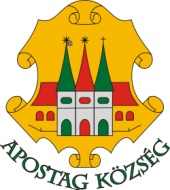                  6088 Apostag, Kossuth L. u. 1.   Tel./fax.: 06-78/528-041   e-mail:apostag.onkorm@tanet.hu                 6088 Apostag, Széchenyi u. 1.   Tel.: 06-78/850-450   e-mail: kultura@apostag.hu2.oldal 											2016. január 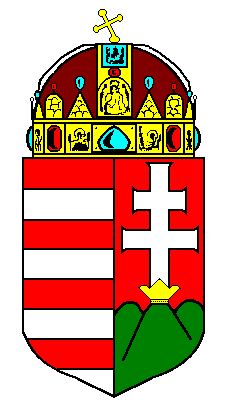 BÁCS-KISKUN MEGYEI KORMÁNYHIVATALSajtóközleményeEgyszerűsödnek a közigazgatásban intézhető ügyek2016. január 1-jén lép hatályba az a közigazgatási bürokráciacsökkentéssel összefüggő törvénymódosító csomag, amely eredményeképpen egyszerűbb, gyorsabb és hatékonyabb közigazgatási rendszer alakul ki. Ezzel egyidejűleg több hatósági eljárás díja csökken, egyes eljárások ingyenessé válnak.Az elfogadott törvénycsomag több törvényt is módosít, a gyakorlati tapasztalatok alapján egyszerűsítve a közigazgatási ügyeket. A közigazgatási bürokráciacsökkentés jegyében felülvizsgálatra kerültek az általános eljárási szabályok, amely minden közigazgatási ügyre kiterjedő egyszerűsítést eredményez. Az ügyintézési határidők nagy része is csökkeni fog. A bürokráciacsökkentés keretében egyes engedélyezési eljárások esetében a korábban engedélyhez kötött tevékenységeket a jövőben már bejelentést követően is lehet folytatni. A szabályok módosítása a gyakorlatban jelentkező ügyféli igények kielégítését célozzák azáltal, hogy meghatározott ügyekben a hatósági eljárásokat idő- és költségtakarékosabbá teszik. Az állami rezsicsökkentés kérdéskörében a lakosság véleményének megismerése érdekében az állam 2015. év nyarán konzultációt tartott a megyei kormányhivatalok bevonásával, amelynek során közel 400 ezer ember nyilvánította ki a véleményét.Önkormányzati Hírlevél                 6088 Apostag, Kossuth L. u. 1.   Tel./fax.: 06-78/528-041   e-mail:apostag.onkorm@tanet.hu                 6088 Apostag, Széchenyi u. 1.   Tel.: 06-78/850-450   e-mail: kultura@apostag.hu3.oldal 											2016. januárA 2016. január 1-jén hatályba lépő módosítások eredményeképpen ingyenes lesz:a személyazonosító igazolvány és személyi azonosítót és lakcímet igazoló hatósági igazolvány (vagyis lakcímkártya) kiállítása, pótlásacsaládi állapot-változással összefüggő névváltozás miatt indult hatósági eljárásokeltulajdonított okmányok pótlásagyermekek útlevelének kedvezményes kiállításagépjárművezetői engedély kiállítása első alkalommalmozgásában korlátozott személy parkolási igazolványának pótlásahatósági erkölcsi bizonyítvány (évente négy alkalommal)tulajdonjog, és haszonélvezeti jog ingatlan-nyilvántartásba történő bejegyzése (örökléssel összefüggésben, hagyatékátadó végzés alapján)oktatási igazolvány (diákigazolvány, pedagógusigazolvány, oktatói igazolvány)felsőoktatási képzésre jelentkezés, jelnyelvi tolmács névjegyzékbevételelakóépület bontási, építési, és használatbavételi engedélyezési eljárása (a 160 m2-nél kisebb hasznos alapterületű ingatlan esetén)adóhatósági igazoláscégiratok kiállítása, és cégnyilvántartásban szereplő elektronikus okiratok megküldésecégek éves számviteli beszámolójának közzétételeüzlet működési engedélye iránti eljárásvállalkozói igazolvány kiállítása, pótlásanépi iparművészeti igazolvánnyal kapcsolatos eljárásokmezőgazdasági és erdészeti gépkezelői jogosítvány kiállításával kapcsolatos eljárásÖnkormányzati Hírlevél                 6088 Apostag, Kossuth L. u. 1.   Tel./fax.: 06-78/528-041   e-mail:apostag.onkorm@tanet.hu                 6088 Apostag, Széchenyi u. 1.   Tel.: 06-78/850-450   e-mail: kultura@apostag.hu4.oldal 											2016. januárPÖTTÖMKERT ÓVODA HÍREIAz Apostagi Pöttömkert Óvoda és óvodásai támogatására létrehoztam az„APOSTAGI PÖTTÖM ALAPÍTVÁNYT”.Az alapítvány számlaszáma: 51700454-10004902Az alapítvány számlájára történt támogatások felhasználása az alapító okiratban meghatározottak alapján:Az óvoda tárgyi eszközeinek fejlesztése (pl: játékok, bútorok, szőnyeg, stb. vásárlása).A gyerekek kirándulásaihoz, kulturális rendezvények-, programok szervezéséhez hozzájárulás (pl: állatkertbe kirándulás, bábelőadások, családi napok költségének támogatása).Az óvodában dolgozók munkájának elismerése (pl: pedagógusnap, kiemelkedő munkavégzés, nyugdíjazás).A támogatások felhasználásáról az alapítvány kuratóriuma dönt.A kuratórium tagjai: Zakarné Káplár Ildikó, Takácsné Bodor Katalin, Kiss Irén.A személyi jövedelemadó 1 %-át sajnos várhatóan csak 2018-tól lehet az óvoda javára felajánlani akkor, ha az alapítvány működő lesz (történik rá befizetés).Kérem, akinek lehetősége van és egyetért a kezdeményezéssel, támogassa azAPOSTAGI PÖTTÖM ALAPÍTVÁNY-t.Köszönettel:	 Kiss Irén       alapítóKÖSZÖNETNYILVÁNÍTÁSKöszönjük az óvoda javára szervezett Adventi vásárhoz való hozzájárulásokat (tárgyak készítése, vásárlás). A vásár bevétele 68.755 Ft lett. 35.000 Ft-ból a gyermekek számára 2016. január 11-én, 13 órakor az óvodában a soproni Habakuk Bábszínház: „A furfangos herceg és a sárkány” című bábelőadást szervezzük meg.Kiss Irén óvodavezető és a Szülői SzervezetÖnkormányzati Hírlevél                 6088 Apostag, Kossuth L. u. 1.   Tel./fax.: 06-78/528-041   e-mail:apostag.onkorm@tanet.hu                 6088 Apostag, Széchenyi u. 1.   Tel.: 06-78/850-450   e-mail: kultura@apostag.hu1.oldal 											2016. januárKedves Apostagiak!Önkormányzatunk nevében nagy tisztelettel köszöntöm Önöket az új esztendő első Hírlevelében. Kívánom, hogy 2016-os év hozzon mindenki számára békét, örömet, egészséget és bőséget! Kívánom, hogy a zajos, félelemmel és feszültséggel teli világ ne találjon helyet otthonainkban, munkahelyeinken és közösségeinkben, helyette a megértés, a jó szó, az egymásra figyelés, a szeretet kifejezésének tömérdek módja költözzön be napjainkba! Kívánom, hogy a bennünket érő megpróbáltatások ne elfojtsák, hanem megerősítsék a bennünk pislákoló, ajándékba kapott hitet, s végül, de nem utolsó sorban kívánom, hogy 2016-ban mindannyian jobb emberekké, jobb közösségekké váljunk!Kedves Apostagiak! Boldog Új Évet Kívánok!Zakar ZoltánpolgármesterKedves Adózók!1-1%-os felajánlásukat a következő egyházak várják:Evangélikus egyház:              0035Református egyház:               0066Római Katolikus egyház:       0011Néhány közérdekű információ:január 19. 9:00-11:00 - Művelődési Ház - Véradásjanuár 23. 18:00 - Művelődési Ház - Református Teaestjanuár 27. 8:15 - Művelődési Ház - Zenés Énekórafebruár 2. - 8:00-17:00 - Művelődési Ház - Hüllő Bemutatófebruár 6. - VIII. Apostagi Hurka Parádé 